ARISTOTLE UNIVERSITY OF THESSALONIKIFACULTY OF SCIENCESSCHOOL OF CHEMISTRYOFFICIAL NAME OF THE LABORATORY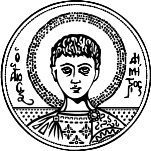 THESIS{THE TITLE OF THESIS,EXTENDED APPROXIMATETO 1 TO 3 ROWS}NAME (FATHER’S NAME INITIAL) SURNAMESCHOOL OF CHEMISTRY ID 0000Supervisor: Professor FULL NAMETHESSALONIKI 2020ARISTOTLE UNIVERSITY OF THESSALONIKIFACULTY OF SCIENCESSCHOOL OF CHEMISTRYOFFICIAL NAME OF THE LABORATORYTHESIS{THE TITLE OF THESIS,EXTENDED APPROXIMATETO 1 TO 3 ROWS}NAME (FATHER’S NAME INITIAL) SURNAMESCHOOL OF CHEMISTRY ID 0000Supervisor: Professor FULL NAMETHESSALONIKI 2020